V12 (only 2000 lines displayed)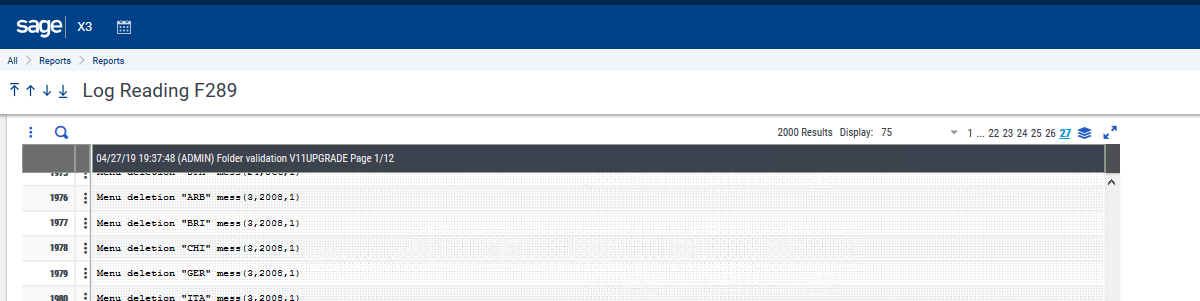 Actual end of the trace file  (22936 lines)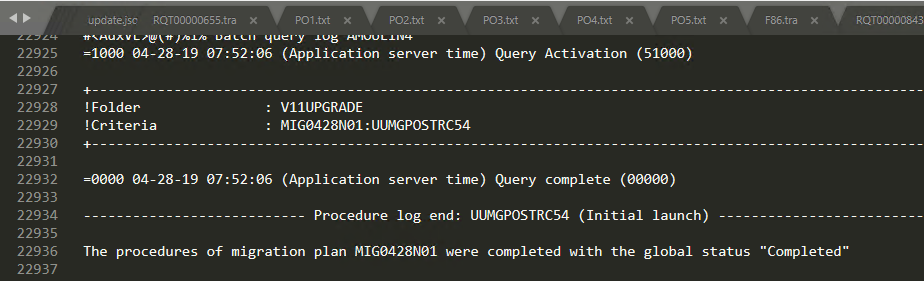 V11 (page 25 of 25, each page of 1000)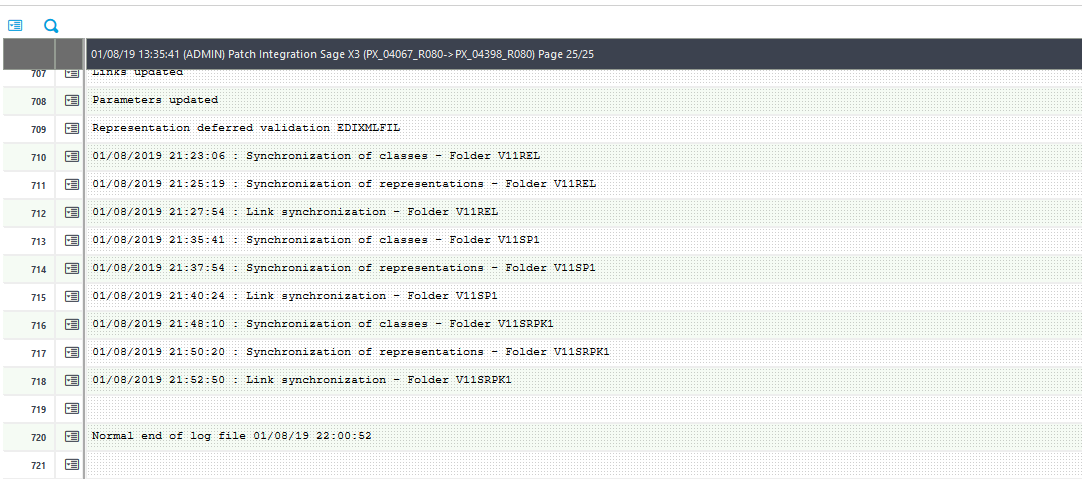 Actual end of the trace (24721 lines)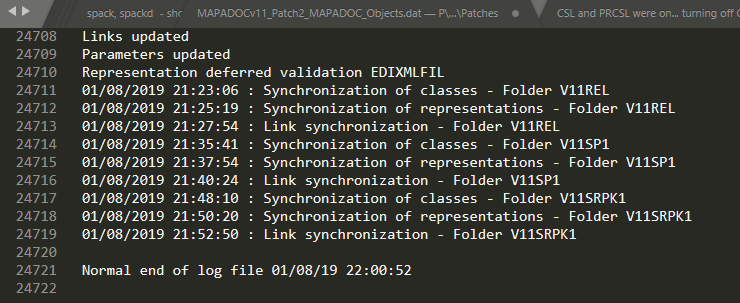 